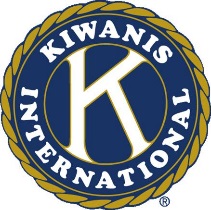 Chili Cook-offSponsorship FormI would like to sponsor the Kiwanis Chili Cook-off at the level selected below:_______ 	Habanero Pepper ($2,000 and over)		Includes:  Title sponsor designationCompany logo printed on event t-shirtCompany logo or company name printed on 5 signs at the event, at least one sign will be placed at the entrance gate10 free tickets to the cook-offWaiver of team entry fee if desired_______ 	Cayenne Pepper ($1,500 - $1,999)		Includes:Name of company on event t-shirtName of company on 3 signs at the event8 free tickets to the cook-offWaiver of team entry fee if desired_______ 	Jalapeno Pepper ($1,000 - $1,499)		Includes:Name of company on event t-shirtName of company on 1 sign at the event5 free tickets to the cook-offWaiver of team entry fee if desired_______ 	Chili Pepper (up to $999)		Includes:Name of company on 1 sign at the event5 free tickets to the cook-offCompany Name: ________________________________________________________Address: ______________________________________________________________City, State and Zip Code: _________________________________________________Contact Name: _________________________________________________________Contact Phone Number: __________________________________________________My check is included. (Please make checks payable to Kiwanis Club of Columbia)Please invoice me.